СОГЛАСОВАНА:старший воспитательМБДОУ ДС № 44 «Золушкаот «____»___________ 2018 г.________________ ОН. ТимоноваПринятА:                                                                                     УтверждЕНА:на заседании педагогического совета                                          приказом заведующегопротокол №___ от «__» _________ 2018 г.                                 МБДОУ ДС № 44 «Золушка»                                                                                                         приказ № ____ от  «__»________ 2018 г.РАБОЧАЯ  ПРОГРАММАмузыкальной деятельности в группе компенсирующей направленностидля детей 6-7 лет с ТНРна 2018-2019 учебный годСоставитель:Черных Н.И.музыкальный руководительвысшей квалификационнойкатегорииг. Старый Оскол, 2018СодержаниеЦЕЛЕВОЙ РАЗДЕЛ.1.1.Пояснительная записка……………….…………………………………………...      стр. 31.2.Цели и задачи реализации программы .…………………..……………………..      стр. 31.3.Особенности развития детей 6-7 лет с ТНР  ….…………………………………..   стр. 51.4.Планируемые результаты  ……..……….………………………………………….    стр. 81.5.Особенности проведения педагогического мониторинга………………………..    стр. 9СОДЕРЖАТЕЛЬНЫЙ РАЗДЕЛ.2.1.Перспективный план коррекционно-развивающей работы с детьми ТНР……... стр.102.2.Комплексно-тематическое планирование образовательной деятельности……..      с детьми ТНР. ……………………………………………………………….………  стр.112.3. Перспективный план работы с родителями ..…………………….……………..   стр.16ОРГАНИЗАЦИОННЫЙ РАЗДЕЛ.3.1.Циклограмма деятельности педагога…………….…………………………...…    стр.183.2.Расписание образовательной деятельности……………………………………..    стр.19 3.3.Организация развивающей предметно-пространственной среды …………….    стр.193.4.Список методической литературы……………………………………………….    стр.20Приложения.Приложение 1. Карта  педагогических наблюдений музыкального развития…   стр. 22Приложение.2 Паспорт музыкального зала …...……………………………............   стр.251.ЦЕЛЕВОЙ РАЗДЕЛ1.1.Пояснительная записка	Рабочая программа по музыкальной деятельности  в подготовительной группе №5 «Акварелька» компенсирующей направленности для детей с тяжелыми нарушениями речи на 2017-2018 учебный год (далее – Рабочая программа) разработана в соответствии с адаптированной основной образовательной программой дошкольного образования муниципального бюджетного дошкольного учреждения детского сада № 44 «Золушка» Старооскольского городского округа  и предусмотрена для организации образовательной деятельности с детьми в возрасте от 6 до 7 лет с тяжелыми нарушениями речи.Программа состоит из трех основных разделов – целевого, содержательного, организационного.Особенностью рабочей программы  по музыкальному воспитанию  детей  6-7 лет с тяжелым нарушением речи является тесная взаимосвязь различных видов художественной деятельности: речевой, музыкальной, песенной, танцевальной, творческо-игровой.1.2. Цели и задачи реализации Программы.Формировать базовую культуру посредством приобщения детей к музыкальной культуре. Воспитывать художественный вкус, сознательное отношение к отечественному музыкальному наследию и современной музыке. Совершенствовать звуковысотный, ритмический, тембровый и динамический слух. Продолжать обогащать музыкальные впечатления детей, вызывая яркий эмоциональный отклик при восприятии музыки разного характера. Способствовать дальнейшему формированию певческого голоса, развитию навыков движения под музыку. Обучать игре на детских музыкальных инструментах. Знакомить с элементарными музыкальными понятиями.Слушание.Продолжать развивать навыки восприятия звуков по высоте в пределах квинты - терции; обогащать впечатления детей и формировать музыкальный вкус, развивать музыкальную память. При анализе музыкальных произведений учить ясно излагать свои чувства, мысли, эмоциональное восприятие и ощущения. Способствовать развитию мышления, фантазии, памяти, слуха и т.д. Развивать словарный запас для определения характера музыкального произведения. Знакомить с элементарными музыкальными понятиями (регистр, динамика, длительность, темп, ритм; вокальная, инструментальная и оркестровая музыка; исполнитель; жанры: балет, опера, симфония, концерт), а также с творчеством композиторов: И.С. Баха, В.А. Моцарта, М. Глинки, Н. Римского-Корсакова, П.Чайковского, С. Прокофьева, Д. Кабалевского и др. Познакомить детей с Государственным гимном Российской Федерации.Пение.Совершенствовать певческий голос и вокально-слуховую координацию.Закреплять практические навыки выразительного исполнения песен в пределах от до первой октавы до ре второй октавы; брать дыхание и удерживать его до конца фразы; обращать внимание на артикуляцию (дикцию). Закреплять умение петь самостоятельно, индивидуально и коллективно, с музыкальным сопровождением и без него.Песенное творчество.Учить самостоятельно придумывать мелодии, используя образцы русских народных песен и танцев. Импровизировать самостоятельно мелодии на заданную тему по образцу и без него, используя для этого знакомые песни, пьесы и танцы.	Музыкально-ритмические движения.Способствовать дальнейшему развитию навыков танцевальных движений, умения выразительно и ритмично двигаться в соответствии с разнообразным характером музыки, передавая в танце эмоционально-образное содержание. Знакомить с особенностями национальных плясок (русские, белорусские, украинские и т.д.) и бальных танцев. Развивать танцевально-игровое творчество, создавать условия и формировать навыки художественного исполнения различных образов при инсценировании песен, танцев, театральных постановок.Музыкально-игровое и танцевальное творчество.Способствовать развитию творческой активности детей в доступных видах музыкальной исполнительской деятельности (игра в оркестре, пение, танцевальные движения и т.п.). Импровизировать движения людей (лыжник, конькобежец, наездник, рыбак и т.п.) под музыку соответствующего характера, образы животных (лукавый котик и сердитый козлик); характерные движения русских танцев. 	Самостоятельно придумывать движения, отражающие содержание песни, вариации элементов плясовых движений. Выразительно действовать с воображаемыми предметами, самостоятельно искать способ передачи в движениях музыкальных образов. 	Стимулировать формирование музыкальных способностей, мышления, фантазии, воображения; содействовать проявлению активности, воли и самостоятельности. Игра на детских музыкальных инструментах.Слушать музыкальные произведения в исполнении различных инструментов и в оркестровой обработке. Учить играть на металлофоне, свирели, ударных и электронных музыкальных инструментах, русских народных музыкальных инструментах: трещотках, погремушках, треугольниках, а также исполнять музыкальные произведения в оркестре и ансамбле.	В связи с тем, что данную группу посещают дети с нарушением речи, в программу по музыкальному развитию и воспитанию детей включён, репертуар музыкальных произведений, направленных на коррекцию:речевых (дыхание, темп, ритм речи и её выразительность на основе артикуляционных, мимических и голосовых упражнений); фонематических нарушений (использование музыкально-дидактических игр); процессы торможения и возбуждения (музыкально-ритмические игры и упражнения позволяют активизировать одновременно все виды памяти: слуховую, двигательную, зрительную);формирование координации движений, их переключаемости, точности; на обучение передвижения  и ориентировки в пространстве, что позволит сформировать у детей рефлекс сосредоточения, а в дальнейшем развить произвольное внимание. Коррекционно-развивающие задачи для детей ОНР III уровня речевого развития:  -  формировать чувство ритма и рифмы;  -  учить выполнять скоординированные согласованные движения под музыку;  -  учить двигаться под музыку бодро, легко, свободно; -  учить изменению движений в соответствии с 2 частной формой мелодии; -  учить правильно передавать мелодию.  1.3. Особенности развития детей 6- 7 лет с ТНР.Психологические особенности.	Возраст 6 – 7 лет – это середина детства. Подвижные, энергичные дети активны во всех видах музыкально-художественной деятельности. В этот период у них качественно меняются психофизические возможности: голос становится звонким, движения – ещё более координированными, увеличивается объём внимания и памяти, совершенствуется речь. У детей возрастает произвольность поведения, формируется осознанный интерес к музыке, значительно расширяется музыкальный кругозор. Новые качества позволяют реализовать более сложные задачи музыкального развития  детей. При этом детям свойственна эмоциональная неустойчивость и психологическая утомляемость, что необходимо учитывать при планировании и организации музыкальных образовательных ситуаций. 	В предшкольный период актуальность идеи  целостного развития личности ребёнка средствами музыки возрастает, поскольку приоритетными становятся задачи достижения школьной зрелости, овладения ими предпосылками учебной деятельности, успешной социализации ребёнка, формирование нравственно коммуникативных навыков.СлушаниеНа седьмом году жизни ребенок приобретает более широкий кругозор, достаточный уровень интеллектуального развития и музыкального образования, то есть обладает заметными возможностями, чтобы слушать довольно сложные музыкальные произведения. К этому времени у него имеется значительный объем музыкальных впечатлений, он знает некоторых композиторов, избирательно относится к музыке, мотивирует свой выбор.Шести - семилетние дети способны прослушивать относительно крупные музыкальные произведения, чувствовать их форму, вслушиваться в интонационные ходы и ритмические особенности, осознавать характер музыки, выявлять комплекс средств музыкальной выразительности, поскольку у большинства из них в этот период интенсивно развиваются музыкальное воображение и мышление. Ребенок способен анализировать музыкальное произведение, сравнивать, выделять, обобщать отдельные особенности музыкального языка и речи. Он желает и может осваивать элементы музыкальной грамоты, а также хочет получать новые знания, поскольку в этом возрасте дети очень любознательны. Успешность в данном виде музыкальной деятельности объясняется тем, что к этому времени у дошкольника достаточно развит психологический механизм восприятия музыки:—   эмоциональная отзывчивость на музыку;—   музыкальный слух;—   память;— музыкальное мышление как обобщенное качество музыкального восприятия;—   способность к творчеству.Кроме того, при системном подходе к педагогическому процессу музыкального образования у большинства детей уже сформированы музыкально-сенсорные способности, так как к семи годам достигает определенной степени зрелости функция анализаторов (слух). Это объясняется, с одной стороны, улучшением работы мозговых центров, а с другой — постоянным упражнением органов слуха, прежде всего в процессе тренировки их в музыкально-дидактических играх и упражнениях, а также при прослушивании музыкальных произведений.Таким образом, несомненно, у выпускников детского сада большие возможности для дальнейшего приобщения к музыке различных стилей и эпох. Однако всегда необходимо бережно относиться к ребенку, не перегружая его одномоментно изрядным объемом различных музыкальных впечатлений, поскольку барабанные перепонки его еще очень нежны и легко ранимы, к тому же не закончилось окостенение слухового канала и височной кости.Пение.На седьмом году жизни ребенок обладает существенными возможностями для проявления себя в пении. Происходит дальнейшее развитие высшей нервной деятельности, повышается работоспособность нервной системы. Он обладает достаточно окрепшим голосовым аппаратом, хотя вокальные связки еще не сформированы окончательно (этот процесс завершится лишь к 12 годам). Для детей этого возраста характерно негромкое, но напевное и звонкое пение.Диапазон у большинства дошкольников в пределах октавы: до первой октавы — до второй октавы (ре второй октавы — «проходящая»), хотя по-прежнему дети различаются по типу певческого голоса — высокого или низкого.Большинство ребят имеют большой запас песен, выделяют любимые, как правило, испытывают эстетическое наслаждение при удачном исполнении прекрасной песни. Желают осознанно осваивать различный по тематике и более яркий по средствам музыкальной выразительности песенный репертуар. Например, в их исполнении величественно звучит песня о Родине, и в то же время они легко, с юмором передают содержание игровой шуточной песни.В этом возрасте при эффективном педагогическом воздействии дети могут свободно овладевать азбукой певческого исполнительства. При собранности внимания они способны чисто интонировать, однако при малейшем отвлечений некоторые из них поют мелодию неверно. Ритмический и динамический ансамбль почти всегда отличается слаженностью и не вызывает затруднений.Дети могут самостоятельно петь подолгу, однако это не всегда желательно. Взрослым необходимо постоянно заботиться об охране детского голоса.Музыкально-ритмическая деятельность. 	На седьмом году жизни происходит дальнейшее физическое и психическое развитие ребенка: внимание его становится более сконцентрированным, активизируются воображение и мышление. Он свободно ориентируется в пространстве.В этом возрасте дети достигают кульминации развития движений, в том числе и под музыку — движения делаются легкими, изящными, пластичными. У старших дошкольников резко возрастает способность к овладению довольно сложными по координации и темпу движениями, которые могут исполняться ими ритмично и грациозно.В движениях под музыку дети легко ориентируются в композиции игры, в форме исполняемого танца, в характере музыки, а также пластично передают не только изобразительные, но и выразительные особенности музыки. Это возможно за счет развития музыкальных способностей, прежде всего чувства ритма и эмоциональной отзывчивости на музыку.К этому времени у ребят уже имеется большой объем музыкальных и двигательных навыков и происходит их дальнейшее закрепление.Как правило, сформирована потребность в освоении новых движений, игр, плясок. Некоторые дети без напоминания со стороны взрослого стараются самостоятельно научиться новым движениям, добиваясь уверенного их исполнения, принципиально оценивают качество, как своих действий, так и движений сверстников; в играх, танцах прекрасно владеют чувством партнера, стремятся согласованно двигаться в паре, в хороводе.Ребенок инициативен и активен как в музыкально-игровом, так и в танцевальном творчестве. Дети могут подгруппой придумывать новый танец (в основном из знакомых движений), а также с удовольствием импровизируют в свободных плясках.Таким образом, на седьмом году жизни у ребят имеются большие возможности для овладения в совершенстве музыкально-ритмической деятельностью. Однако необходимо помнить, что, хотя они уже способны исполнять довольно крупные композиции, это все же требует от них немалых физических усилий. Поэтому педагог должен обязательно учитывать группу здоровья каждого ребенка.Музыкально-инструментальная деятельность.На седьмом году жизни у детей, как известно, происходит интенсивное физическое и психическое развитие; должного уровня достигают музыкальные способности, поэтому старшие дошкольники имеют гораздо большие возможности для освоения самых различных детских инструментов.В этом возрасте дети в совершенстве постигают игру на том инструменте, на котором они играют второй-третий год. Они могут с удовольствием осваивать пьесы, где необходимо играть на пластинках, расположенных одна за другой.Ребята, наиболее успешные в игре на металлофоне, свободно справляются с игрой на других инструментах: триоле, детском аккордеоне, электромузыкальных инструментах и т. п., а также на новых для них ударных инструментах.Дети охотно участвуют в выступлениях оркестра, могут самостоятельно (с косвенной помощью взрослого) разбираться и обсуждать партитуру пьес для оркестра, рассуждать о последовательности включения в исполнение различных групп инструментов.Они легко распознают мелодические и ритмические особенности простых по музыкальной ткани пьес, могут проявлять завидное усердие при освоении музыкального произведения, большое удовольствие получают от выразительной, слаженной игры в оркестре.Дошкольники с радостью импровизируют на знакомых инструментах, вслушиваясь в мелодию, однако подбирать на слух могут лишь музыкально одаренные.За неимением детских музыкальных инструментов ребята могут исполнять довольно сложные ритмические рисунки на ударных, на ритмических самодельных игрушках; они в состоянии достаточно тонко вслушиваться в музыкально-ритмические, мелодические особенности музыкального произведения, тем самым успешно развивая свои музыкальные способности.У всех детей, посещающих данную группу,  наблюдаются фонематические, речевые расстройства (ОНР II-III ст.,  дислалия, дизартрия, тахилалия, ринофония, запинки речи, элективный мутизм, ФФН.) Также наблюдается недоразвитие ряда  психомоторных функций: недостаток концентрации,  переключен6ия, длительности внимания; снижен объём памяти, преобладание кратковременной памяти; имеет место общая моторная неловкость, наличие повышенного и пониженного общего мышечного тонуса, недостаточная подвижность и координированность движений мелкой моторики.	Дети-логопаты отличаются и личностными особенностями. У них может быть снижена работоспособность на занятиях. Они быстро утомляются, а следовательно перестают воспринимать учебный материал. В общении большинство из них характеризуются повышенной возбудимостью, двигательной  расторможенностью, вялостью и апатией. С этим может быть связана и эмоциональная неустойчивость, выражающаяся в частых сменах настроения, капризности  или плаксивости.1.4. Планируемые результаты.	Результатами освоения программы являются целевые ориентиры дошкольного образования, которые представляют собой социально-нормативные возрастные характеристики возможных достижений ребенка.К семи годам ребёнок может:к концу года ребенок: Определяет жанр прослушанного произведения (марш, песня, танец) и инструмент, на котором оно исполняется. Определяет общее настроение, характер музыкального произведения. Различает части музыкального произведения (вступление, заключение, запев, припев). Может петь песни в удобном диапазоне, исполняя их выразительно, правильно передавая мелодию (ускоряя, замедляя, усиливая и ослабляя звучание).Может петь индивидуально и коллективно, с сопровождением и без него. Умеет выразительно и ритмично двигаться в соответствии с разнообразным характером музыки, музыкальными образами; передавать несложный музыкальный ритмический рисунок.Умеет выполнять танцевальные движения (шаг с притопом, приставной шаг с приседанием, пружинящий шаг, боковой галоп, переменный шаг).Инсценирует игровые песни, придумывает варианты образных движений в играх и хороводах.Исполняет сольно и в ансамбле на ударных и звуковысотных детских музыкальных инструментах несложные песни и мелодии.1.5. Особенности проведения педагогического мониторинга.       Программе Оценка индивидуального развития детей может проводиться педагогом в ходе внутреннего мониторинга становления основных (ключевых) характеристик развития личности ребенка. Результаты мониторинга могут быть использованы только для оптимизации коррекционно-образовательной работы с группой дошкольников и для решения задач индивидуализации образования через построение образовательной траектории для детей, испытывающих трудности в образовательном процессе или имеющих особые образовательные потребности. Педагогические наблюдения индивидуального развития детей проводятся в спонтанной и специально организованной деятельности и предполагают проведение анализа эффективности педагогического воздействия. Наблюдения являются основой дальнейшего планирования музыкальной деятельности.В ходе образовательной деятельности педагог создает диагностические ситуации, чтобы оценить индивидуальную динамику детей и скорректировать свои действия. Данные мониторинга отражают динамику становления основных (ключевых) характеристик, которые развиваются у детей на протяжении всего образовательного процесса. Прослеживая динамику развития основных (ключевых) характеристик, выявляя, имеет ли она неизменяющийся, прогрессивный или регрессивный характер, можно дать общую психолого-педагогическую оценку успешности воспитательных и образовательных воздействий взрослых на разных ступенях образовательного процесса, а также выделить направления развития, в которых ребенок нуждается в помощи. (Приложение №1)2. СОДЕРЖАТЕЛЬНЫЙ РАЗДЕЛ2.1. Перспективный план коррекционно-развивающей работы с детьми ТНР2.2 Комплексно-тематическое планирование музыкальной деятельности с детьми 6-7 лет с ТНР2.3. Перспективный план работы с родителями.3. ОРГАНИЗАЦИОННЫЙ РАЗДЕЛЦИКЛОГРАММА РАСПРЕДЕЛЕНИЯ РАБОЧЕГО ВРЕМЕНИПОНЕДЕЛЬНИК.0800 - 0820    -   утренняя зарядка0820 - 0835   -  консультации        родителей0835 - 0900   -  педагогические наблюдения  за детьми.0900  - 1110   -  организация образовательной деятельности с детьми.1110  - 1230    -  индивидуальная работа детьми.1300- 1345   -  методическая деятельность.1345 - 1400    -    консультации педагогов подготовительной группы.1400 - 1418  -  диагностические выводы1418 – 1445  -  организационная работа.1445 – 1454 - творческая  исследовательская работа.1454 - 1518  –  написание планов.1515-  1542  -  педагогические наблюдения  за детьми.ВТОРНИК1030- 1145    -  индивидуальная работа с детьми.1145 - 1230       -  педагогические наблюдения  за детьми.1300- 1345    -  методическая деятельность.1345 - 1400     -    консультации педагогов старших групп.1400  - 1518  -   написание планов.1518- 1540      -  коррекционная работы с детьми с ТНР по индивидуальным                          образовательным маршрутам .1540 - 1635    -  организация образовательной деятельности с детьми.1635 - 16 53     – диагностические выводы16 53- 1745      -   индивидуальная работа детьми.	1745-1812        -  организационная работа.СРЕДА0800 - 0820    -   утренняя зарядка0820 - 0835   -  консультации        родителей0835 - 0900   -  педагогические наблюдения  за детьми.0900 - 1045  -  организация образовательной деятельности с детьми.1045 – 1120 -  индивидуальная работа детьми.	1120 - 1230    -  коррекционная индивидуальная работа с неорганизованными детьми                                  инвалидами.1300- 1345   -  методическая деятельность.1345 - 1400    -    консультации педагогов средней группы.1400 - 1418  -  диагностические выводы1418 – 1445  -  организационная работа.1445 – 1454 - творческая  исследовательская работа.1454 - 1515  –  написание планов.1515-  1542  -  педагогические наблюдения  за детьми.ЧЕТВЕРГ1030- 1145    -  индивидуальная работа с детьми.1145 - 1230       -  педагогические наблюдения  за детьми.1300- 1345    -  методическая деятельность.1345- 1400     -    консультации педагогов ясельных групп.1400 - 1518  -   написание планов.1518- 1535      -  коррекционная работы с детьми с ТНР .1535 –1618    -  организация образовательной деятельности с детьми.1635 - 16 27     – индивидуальная работа детьми.	1627- 1745      -   диагностические выводы1745-1812        - организационная работа.ПЯТНИЦА0800 - 0820    -   утренняя зарядка0820 - 0835   -  консультации        родителей0835 - 0900   -  педагогические наблюдения  за детьми.0900  - 0928  -  организация образовательной деятельности с детьми.0928  - 1210    -  индивидуальная работа детьми.1210 – 1230  - педагогические наблюдения  за детьми.1300- 1345   -  методическая деятельность.1345 - 1400    -    консультации педагогов младшей группы.1400 - 1418  -  диагностические выводы1418 – 1445  -  организационная работа.1445 – 1454 - творческая  исследовательская работа.1454 - 1518  –  написание планов.1515-  1542  -  индивидуальная работа детьми.3.2 Расписание ООД.Занятия проводятся 2 раза в неделю, в год 70-72 занятия.Продолжительность занятий в старшей группе (6-7) лет - 30 мин.Вторник:15.40-16.10- организованная образовательная деятельность с детьми 6-7 лет ТНР.Среда:  10.05-10.35  -организованная образовательная деятельность с детьми 6-7 лет ТНР3.3.Организация развивающей предметно -пространственной среды.Проектирование предметно-развивающей среды осуществляется на основе требований реализуемой основной образовательной Программы, обеспечивает максимальную реализацию образовательного потенциала пространства ДОУ, материалов и оборудования для развития детей дошкольного возраста в соответствии с особенностями каждого возрастного этапа, охраны и укрепления их здоровья, возможность общения и совместной деятельности детей (в том числе детей разного возраста) и взрослых.Музыкальный зал расположен на первом этаже здания и находится в центре дошкольного учреждения с удобным подходом для передвижения детей. Помещение с подогреваемым полом, легко проветривается. Температурный режим выдержан. Мебель соответствует росту и возрасту детей, игрушки обеспечивают максимальный для каждого возраста развивающий эффект.Развивающая предметно-пространственная среда построена  на  следующих  принципах:1. насыщенность среды соответствует возрастным возможностям детей и содержанию Программы;2. трансформируемость пространства дает возможность изменений предметно-пространственной среды в зависимости от образовательной ситуации, в том числе от меняющихся интересов и возможностей детей;3. полифункциональность материалов позволяет разнообразно использовать различные составляющие предметной среды: детскую мебель, мягкие модули, ширмы, природные материалы, пригодные в разных видах детской активности;4. вариативность среды позволяет создать различные пространства для музыкально-художественной деятельности, а также разнообразный материал, игры, игрушки и оборудование, обеспечивают свободный выбор детей. Игровой материал периодически сменяется, что стимулирует  игровую, двигательную, познавательную и исследовательскую активность детей;5. доступность среды создает условия для свободной музыкальной деятельности детей, доступа детей к игрушкам, материалам, пособиям; 6. безопасность предметно-пространственной среды обеспечивает соответствие всех её элементов требованиям по надежности и безопасности их использования.В процессе проектирования среды продуманы варианты её изменения: - обновление пособий, обогащение центров музыкальной деятельности новыми материалами и изменение организации пространства в течение учебного года; освоенности с ориентировкой на зону ближайшего развития детей и уже освоенного; - обновление по мере решения конкретных задач и развертывания определенного вида деятельности.Музыкальный зал можно разделить на зоны: - зона методического и технического оснащения (документация музыкального   руководителя, фонотека, библиотека  методической   литературы и музыкальных пособий);- игровая зона (дидактические игры, оборудование для режиссёрских игр, атрибуты для сюжетно-ролевых игр, мягкая игрушка, музыкальные игрушки); - театрализованная зона (разно уровневые театральные напольная, настольная и теневая ширмы, разнообразие театральных кукол, масок, театрализованные игры);- зона самостоятельной деятельности (пособия и атрибуты для творческих игр, детские музыкальные инструменты для музицирования).Для свободной музыкальной деятельности в группе компенсирующей направленности создан музыкальный уголок. Собраны детские музыкальные игрушки и инструменты. Группа оснащена музыкальным центром и фонотекой. (Приложение 2)Список методической литературы.В работе используются программы, технологии и пособия:Боромыкова О.С. Коррекция речи и движения. – С-П., Детство-пресс, 1999Зацепина М.Б. Музыкальное воспитание в детском саду.Ветлугина Н.А. Музыкальное развитие ребёнка. – М., 1968.Ветлугина Н.А., Дзержинская И., Лапова Т. Музыка в детском саду /подг. к школе возраст/ –     М., 1990 Ветлугина Н.А. Музыкальное воспитание в детском саду. – М., Просвещение, 1981.Гоголева М.Ю. Логоритмика в детском саду. – С-П., Детство-пресс, 2006Картушина М.Ю. Логоритмические занятия в детском саду. – М., Сфера, 2003.Зацепина Н.Б., Антонова Т.В. Народные праздники в детском саду: Методическое    пособие. – М., Мозаика-Синтез, 2010.9.   Зацепина М.Б. Музыкальное воспитание в детском саду: Программа и   методические рекомендации. – М., Мозаика-Синтез, 2010.10.Зацепина М.Б. Культурно-досуговая деятельность в детском саду. Программа и   методические рекомендации. – 2-е изд., испр. и доп. – М., Мозаика-Синтез, 2010.11.Радынова О.П., Комиссарова Л.Н. Теория и методика музыкального воспитания   детей дошкольного возраста. – Дубна, 201012. Радынова О.П. Музыкальные шедевры. – М., Владос, 1999.13. Каплунова И.М. Этот удивительный ритм. Композитор, 2005.Приложение 1.Карты  педагогических наблюдений музыкального развития.Педагогические наблюдения индивидуального развития детей, которые предполагают проведение анализа эффективности педагогического воздействия, являющегося основой дальнейшего планирования музыкальной деятельности.Результаты педагогической диагностики (мониторинга) могут использоваться исключительно для решения следующих образовательных задач:индивидуализации образования (в том числе поддержки ребёнка, построения его образовательной траектории или профессиональной коррекции особенностей его развития);оптимизации работы с группой детей.Педагогические наблюдения проводятся в спонтанной и специально организованной музыкальной деятельности.Индивидуальная динамика развития каждого ребенка фиксируется в дневнике педагогических наблюдений, который состоит из двух разделов: экрана педагогических наблюдений и  непосредственно дневника.Карта педагогических наблюдений представляет собой таблицу по всем видам музыкальной деятельности. В карте делается отметка, которая указывает дату проявления той или иной  характеристики в самостоятельной деятельности ребенка.Планируемые результаты освоения программы*  У ребёнка развита культура слушательского восприятия. Любит посещать концерты, театр, делится полученными впечатлениями. Проявляет себя во всех видах музыкальной исполнительской деятельности. Импровизирует мелодии на заданную тему, участвует в инструментальных импровизациях.+  Ребёнок понимает средства музыкальной выразительности, умеет проанализировать музыку. Узнаёт произведения композиторов, но не уверен в своих ответах. Затрудняется проявлять активность на праздниках и развлечениях. Иногда ошибается во владении приёмами игры на детских музыкальных инструментах. Интонирует чисто, но не солист.Приложение 2.Паспорт  музыкального  зала  ДОУОбщие сведенияМузыкальный зал, площадью 113,89 кв.м. расположен на первом этаже типового 2-х этажного здания детского сада. Находится в центре дошкольного учреждения с удобным подходом для передвижения детей. Помещение с подогреваемым полом, легко проветривается. Температурный режим выдержан. Соблюдены все требования СанПиНа и правила противопожарной безопасности.Для занятий хореографией и театрализованной деятельностью зал оснащён зеркалами. Музыкальное оборудование и пособия, размещены вдоль стен, максимально освобождая полезную площадь зала для свободной двигательной активности детей, организации музыкально-ритмических игр и упражнений с использованием различной атрибутики.Пользователи развивающего пространства – дети групп общеразвивающей направленности от 1 года 6 месяцев до 7 лет и дети коррекционных групп от 5 до 7 лет; педагоги и сотрудники ДОУ; родители (законные представители) дошкольников.Функциональное использование музыкального зала разнообразное. Здесь проходят не только занятия (дети слушают музыку; приобретают исполнительские навыки в пении, музыкально-ритмической деятельности, в обучении игре на детском музыкальном инструменте; развивают творческие способности и проявляют их в самостоятельной деятельности), но и праздники, развлечения, театрализованные представления и другие мероприятия для дошкольников, сотрудников, родителей и педагогов ММО музыкальных руководителей и воспитателей. В зале проводится индивидуальная работа с детьми и аналитико-прогностическая деятельность музыкального руководителя, а родители могут получить консультацию или рекомендации по интересующим их вопросам музыкального развития и воспитания ребёнка. Кроме того,  музыкальный зал служит площадкой для организации тематических выставок рисунков и поделок, сделанных руками детей и взрослых.Музыкальный зал оснащён необходимым оборудованием для организованной и самостоятельной деятельности дошкольников – фортепиано, аккордеон, мультимедийный проектор, экран, музыкальный центр, компьютер, акустическая система, микрофоны.Учебно-методическое сопровождение способствует качественному выполнению требований реализуемой основной образовательной Программы. Игровое оборудование обеспечивает максимальную реализацию образовательного потенциала пространства музыкального зала в соответствии с особенностями каждого возрастного этапа, охраны и укрепления их здоровья, возможность общения и совместной деятельности детей и взрослых.Пособия для игр и занятий с детьмиОборудование для режиссёрской игры: 1. Декорации  (домики, кустики, трон, скамейка, теремки, колыбелька, детские ширмы и т.д.). 2. Нетрадиционные   шумовые   музыкальные инструменты  (шарики,  колечки, ключики, стаканчики, бутылочки, пробки, скорлупки и т.д.)Детская игрушка: 1. Демонстрационная и для сюрпризных моментов: слон;  обезьяна;  лошадь; зебра;  медведь; тигр; волк; кошка; собака; заяц; петушок; машина; куклы; коляски для кукол.2. Раздаточная – мелкая игрушка для каждого ребёнка.Атрибуты для сюжетно-ролевых и театрализованных игр: шапочки для осенних инсценировок; атрибуты осенние; атрибуты для выпускных развлечений; атрибуты для Новогодних праздников; шапочки для инсценированных игр; платочки; флажки; ленточки; султанчики.Детские музыкальные инструменты: 1. Не озвученные музыкальные инструменты. 2. Шумовой оркестр. 3. Ударные инструменты: бубны; барабаны; деревянные ложки; трещотки; треугольники; колокольчики; колотушки; музыкальные молоточки; металлофоны; маракасы; ксилофоны. 4. Духовые инструменты: свистульки; дудочки; губные гармошки; свирели; саксофоны. 5. Струнные инструменты: арфы; цитры; гитары.Театрализованная деятельность: 1. Разно уровневые театральные напольные ширмы; настольная и теневая ширмы. 2.   Театр кукол. 3.   Театр теней. 4.   Театр на фланели. 5.   Театр рукавички. 6.   Театр игрушек. 7.   Пальчиковый театр. 8.   Нестандартные театры (театр ложек, театр флаконов, театр конусов).9.   Ростовые куклы. 10. Парики для сказочных персонажей, театральные костюмы.Зонирование и динамичность пространстваПлан образовательного пространства.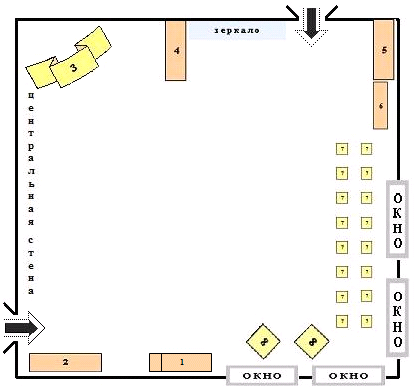 1 – фортепиано, музыкальный      центр;2 – шкаф для методического и        технического оснащения;3 – театральная ширма;4 – шкаф с атрибутами для        театрализованной        деятельности;5-6 – шкафы с игрушками и       атрибутами для музыкально-       игровой деятельности;7 – стулья;                                                               8 – столы для самостоятельной       деятельности.Принцип зонирования. Пространство в музыкальном зале даёт детям возможность одновременно свободно заниматься разными видами музыкальной деятельности, не мешая, друг другу и оно условно разделено на зоны: - зона методического и технического оснащения (документация музыкального   руководителя, фонотека, библиотека  методической   литературыи музыкальных пособий, музыкальные инструменты педагога);- познавательно-игровая зона (дидактические игры, оборудование для режиссёрских игр, атрибуты для сюжетно-ролевых игр, мягкая игрушка, музыкальные игрушки); - театрализованная зона (разно уровневые театральные напольная, настольная и теневая ширмы, разнообразие театральных кукол, масок, театрализованные игры);- зона самостоятельной деятельности (пособия и атрибуты для творческих игр, детские музыкальные инструменты для музицирования).В соответствии с требованиями ФГОС организация РППС обладать многофункциональными качествами гибкого зонирования и оперативного изменения в зависимости от образовательной ситуации, а также обеспечивает возможность для различных видов активности детей, их самовыражения и эмоционального благополучия. Зоны меняются, объединяются, дополняются. Динамичность среды побуждает дошкольников к преобразованию, к исследованию нового. Развивающая обстановка среды обеспечивает ребенку ощущение постоянства, стабильности, устойчивости, а в сотрудничестве взрослых и детей позволяет видоизменять обстановку в зависимости от меняющихся потребностей и возможностей детей и постановки педагогами новых задач.В созданной среде музыкального зала учтена доступность для осуществления всех основных видов музыкальной образовательной деятельности детей с ограниченными возможностями здоровья и детей-инвалидов. Пособия расположены в строго отведенных для них местах – открытых стеллажах, передвижных контейнерах для свободного доступа детей. Организация РППС позволяет содействовать реализации индивидуального образовательного маршрута каждого воспитанника ДОУ.Гендерная специфика. Принцип учета половых различий детей при организации развивающей среды позволяет осуществлять гендерный подход, даёт возможность проявлять детям свои склонности в соответствии с принятыми в нашем обществе эталонами мужественности и женственности, удовлетворять потребности всех возрастных категорий.Чтобы дети испытали и пережили определенные чувства, характерные своему полу, определён музыкальный материал (Например: песня «Ты не бойся, мама» или развлечение «Турнир отважных воинов» вызывает у мальчиков чувство гордости, смелости, отваги. Музыка П.И. Чайковского «Болезнь куклы» или досуг «День матери» побуждает девочек выразить чувство заботы, ласки, сочувствия), продуманы воспитательные ситуации, незаметно, но постоянно подчёркивающие гендерные различия детей с целью формирования истинно мужских и женских качеств, чтобы будущие мужчины и женщины соответствовали своей сути, но так, чтобы не вызвать разобщённости между мальчиками и девочками.Учет возраста. Последовательное изменение предметно-игровой среды происходит в соответствии с возрастом детей. Учитываются индивидуальные особенности и предпочтения детей. Стимулируются творческие замыслы детей и индивидуальные творческие проявления. Например: для детей третьего года жизни важнейшим условием является свободное и большое пространство, где они могут быть в активном движении. На четвертом году жизни ребенку необходим развернутый центр сюжетно-ролевых игр с яркими особенностями музыкальных атрибутов. В среднем дошкольном возрасте проявляется потребность в игре со сверстниками, создавать свой мир игры. Эстетика оформленияПомещение музыкального зала очень уютное, светлое. Цвет мебели, стен, пола, штор, ковров подобран по принципу использования спокойных тонов, не вызывающих дополнительного возбуждения или раздражения: от светло бежевого до коричневого.Освещение комбинированное, включающее в себя лампы дневного света, лампу накаливания, светильники, настольную лампу, театральные осветительные приборы. Его интенсивность регулируется в широком диапазоне: от яркого до полного затемнения.МесяцФормы работыРепертуарЗадачиСентябрьЛогопедическая гимнастика«а-э-и-о-у»Укреплять мышцы органов артикуляционного аппаратаСентябрьВокально-артикуляционные упражнения«Украл котик клубочек» р.н.м.Развивать умение правильно произносить гласные «о», «у», «а».Упражнения на координацию реи и движенияР.н. закличка «Гром гремучий»Развивать плавность и выразительность речи, речевого слуха, речевой памяти, координацию речи и движения.ОктябрьФонопедические упражнения«Пшеница»Укреплять гортань, прививать навыки речевого дыхания.ОктябрьЛогопедическая гимнастика«Орешек»,Укреплять мышцы органов артикуляционного аппаратаОктябрьУпражнения на координацию реи и движенияРаспевка «Листопад»М.КартушинаРазвивать плавность и выразительность речи, речевого слуха, речевой памяти, координацию речи и движения.НоябрьВокально-артикуляционные упражнения«Ути-ути» Ю.ЛитовкоРазвивать умение правильно произносить гласные «о», «у», «а».НоябрьУпражнения на координацию реи и движения«Где вы были?»Развивать плавность и выразительность речи, речевого слуха, речевой памяти, координацию речи и движения.ДекабрьЛогопедическая гимнастика«а-и-у»Укреплять мышцы органов артикуляционного аппаратаДекабрьУпражнения на координацию реи и движения«Бабка Ежка»Развивать плавность и выразительность речи, речевого слуха, речевой памяти, координацию речи и движения.ЯнварьЛогопедическая гимнастика«Киска умывается»,«Киска лакает молоко»Укреплять мышцы органов артикуляционного аппаратаЯнварьФонопедические упражнения«Снегирек»Укреплять гортань, прививать навыки речевого дыхания.ЯнварьУпражнения на координацию реи и движения«У оленя дом большой»Финская нар. песняРазвивать плавность и выразительность речи, речевого слуха, речевой памяти, координацию речи и движения.ФевральФонопедические упражнения«Сдуй снежинку с рукавички»Укреплять гортань, прививать навыки речевого дыхания.ФевральУпражнения на координацию реи и движения«Потеря»Развивать плавность и выразительность речи, речевого слуха, речевой памяти, координацию речи и движения.МартЛогопедическая гимнастика«Жуем блинчик»Укреплять мышцы органов артикуляционного аппаратаМартФонопедические упражнения«Птичка – невеличка»Укреплять гортань, прививать навыки речевого дыхания.МартВокально-артикуляционные упражнения«Пастушья песня» французская н.п.Развивать умение правильно произносить гласные «о», «у», «а» и дыхание.АпрельЛогопедическая гимнастика«Маляр»Укреплять мышцы органов артикуляционного аппаратаАпрельФонопедические упражнения«Ворона»Укреплять гортань, прививать навыки речевого дыхания.МайФонопедические упражнения«Наше оружие»Укреплять гортань, прививать навыки речевого дыхания.МайУпражнения на координацию реи и движенияР.н.закличка «Солнышко»Развивать плавность и выразительность речи, речевого слуха, речевой памяти, координацию речи и движения.Период, темаСовместная деятельность педагога с детьмиСовместная деятельность педагога с детьмиПериод, темаФормы и видымуз. деятельностиРепертуарСентябрь«Здравствуй,  детский сад!»27.08.2018-07.09.2018«Моё Белогорье»10.09.2018-28.09.2018Октябрь.«Осень»01.10.2018-13.10.2018,«Мой дом»15.10.2018-31.10.2018Ноябрь«Я в мире людей» 01.11.2018-16.11.2018,«Планета Вежливости»19.11.2018-30.11.2018Декабрь«Зима» 03.12.2018-14.12.2018,«Мастерская Деда Мороза» 17.12.2018-31.12.2018Январь.«Зимние забавы» 09.01.2019-18.01.2019,«Русские традиции»21.01.2019-31.01.2019Февраль.«Мы дружим со спортом» 01.02.2019-15.02.2019,«Наша армия родная»18.02.2019-28.02.2019Март«Мамин праздник» 01.03.2019-15.03.2019«Весна» 18.03.2019-29.03.2019Апрель«Путешествие в Космос» 01.04.2019-12.04.2019,«Мир профессий»15.04.2019-30.04.2019Май«Победная весна» 06.05.2019-17.05.2019,«Лето»20.05.2019-31.05.2019Слушание музыкиПениеУпражнения на развитие слуха и голосаПесниМузыкально – ритмические движенияУпражнения.Упражнения с предметами.Танцы и пляскиХарактерные танцы.Хороводы.Игры.Игры с пением.Творческая деятельностьТанц.-игроваяя импровизацияИнсценировки.Песенная импровизацияМузыкально-дидактические игрыИгра наузыкальных инструментахСлушание музыкиПениеУпражнения на развитие слуха и голосаПесниМузыкально – ритмические движенияУпражнения.Танцы и пляскиХарактерные танцы.ИгрыТворческая деятельностьТанц.-игроваяя импровизацияИнсценировки.Песенная импровизац.Музыкально-дидактические игрыИгра на музыкальных инструментахСлушание музыкиПениеУпражнения на развитие слуха и голосаПесниМузыкально – ритмические движенияУпражнения.Этюды.Танцы и пляскиХарактерные танцы.Хороводы.Игры.Творческая деятельностьТанцевально-игроваяя импровизацияПесенная импровизацияМузыкально-дидактические игрыИгра на музыкальных инструментах«Детская полька», муз. М. Глинки; «Марш», муз. С. Прокофьева;«Колыбельная», муз. В. Моцарт; «Камаринская», муз. П. Чайковского;«Осень», муз. Ан. Александрова; «Осень» «Времена года» А. Вивальди;«Октябрь» «Времена года» П. Чайков.;«Болезнь куклы», «Похороны куклы», «Новая кукла», муз. П. Чайковского;«Веселый крестьянин», муз. Р. Шумана; «Лиса по лесу ходила», рус. нар. песня; «Бубенчики», «Наш дом», «Дудка», «Кукушечка», муз. Е. Тиличеево; «Ходит зайка по саду», рус. нар. мел.«Листопад», муз. Т. Попатенко; «Здравствуй, Родина моя!», .Ю.Чичкова;  «Моя Россия», муз. Г. Струве; «Нам в любой мороз тепло», М. Парцх.«Улетают журавли», муз. В. Кикто. «Марш», муз. И. Кишко;«Бег», «Цветные флажки» Е. Тиличевой; «Кто лучше скачет?», «Бег», муз. Т. Ломовой; «Шагают девочки и мальчики В. Золот.«Поднимай и скрещивай флажки» («Этюд», муз. К. Гуритта).«Попляшем» (рус. нар. мелодия); «Пружинка», муз. Ю. Чичкова;«Парная пляска», карельск. нар. мел.;«Танец с колосьями», И. Дунаевского; «Круговой галоп», венг. нар. мелодия; «Парный танец», латыш, нар. мелодия; «Задорный танец», муз. В. Золотарева; «Полька», муз. В. Косенко. «Танец Петрушек» А. Даргомыжского.«На горе-то калина», рус. нар. мел,«Бери флажок», венг. нар. мелодии;«Найди себе пару», венг. нар. мелодии; «Зайцы и лиса», муз. Т. Ломовой; «Кот и мыши», муз. Т. Ломовой.«Плетень», рус. нар. мелодия«Узнай по голосу», муз. В. Ребикова «Теремок», рус. нар. песня.«Танец медведя и медвежат» («Медведь», муз. Г. Галинина); «Уж я колышки тешу», рус. нар. песня, «Хожу я по улице», рус. нар. песня,«На зеленом лугу», рус. нар. мелодия;«Как у наших у ворот», рус. нар. мел.«Как на тоненький ледок», рус. нар. п; «Осенью» муз. Г.Зингер, «Веселая песенка» муз.Г.Струве.«На лугу», «Времена года»,«Песня-танец-марш»«Бубенчики», «В школу», «Гармошка», «Андрей- воробей», Е. Тиличеевой._______________________________________«Море», «Белка», муз. Н. Римск.-Корс.«Табакерочный вальс», А. Даргомыжск.«Итальянская полька» С. Рахманинова; «Танец с саблями», А. Хачатуряна; «Зима пришла», «Тройка» Г. Свиридов; «Вальс-шутка», «Гавот», «Полька». «Танец», муз. Д. Шостаковича; «Кавалерийская», Д. Кабалевского;«Зима» («Времена года» А. Вивальди)«В пещере горного короля» («Пер Гюнт»); «Шествие гномов» Э. Грига.«Спите, куклы», муз. Е. Тиличеевой; «Зайка», «Петрушка», муз. В. Карасевой; «Труба». «Конь», муз. Е. Тиличеевой; «В школу», муз. Е. Тиличевой;«Котя-коток», «Колыбельная», «Горошина», муз. В. Карасевой.«Будет горка во дворе» Т. Попатенко;«Зимняя песенка», муз. М. Красева; «Елка», муз. Е. Тиличеевой;«К нам приходит Новый год» В. Герчик«Мамин праздник», муз. Ю. Гурьева; «Самая хорошая», муз. В. Иванникова; «Хорошо у нас в саду», муз. В. Герчик;«Новогодний хоровод», Т. Попатенко; «Это мамин день», Ю. Тугаринова;«Новогодняя хороводная» С. Шнайдера; «Песенка про бабушку», «Брат-солдат», муз. М. Парцхаладзе.«Поднимай и скрещивай флажки» («Этюд», муз. К. Гуритта).«Кто лучше скачет?», «Бег» Т. Ломовой«Качание рук», польск. нар. мел.«Упражнение с лентами», В. Моцарта«Вальс», муз. Е. Макарова; «Полька», муз. П. Чайковского; «Каблучки», рус н. м., обр. Е. Адлера; «Прялица», р. н. мел., обр. Т. Ломовой; «Сударушка», р. н, мел., обр. Ю. Слонова; «Кадриль с ложками», рус. нар. мел.«Танец снежинок», муз. А. Жилина; «Кто скорей?», муз. М. Шварца; «Ой, вставала я ранешенько», рус. н. м.«Ищи», муз. Т. Ломовой; «Лошадки», муз. Дарондо«Обидели», муз. М, Степаненко; «Медведи пляшут», муз. М. Красева. «Два петуха», муз. С. Разоренова; «Вышли куклы танцевать», В. Витлина.«Как на тоненький ледок», рус. нар. П.«Сеяли девушки», обр. И. Кишко; «Тень-тень», муз. В. Калинникова; «Со вьюном я хожу», рус. нар. песня,  «Савка и Гришка», белорус, нар. песня.«Грустная песенка» муз. Г.Струве.«Плясовая»  муз.Т.Ломовой.«Подумай, отгадай», «Рассказ музыкального инструмента», «Звенящие колокольчики», «Ищи», «Наши любимые произведения», «Наш оркестр», муз. Е. Тиличеевой; «Латвийская полька», М.Раухвергера; «На зеленом лугу», рус. нар. мелодия«Во саду ли, в огороде», рус. нар. мел. «Песня жаворонка», П. Чайковского; «Рассвет на Москве-реке» М. Мусоргск.«Весна и осень», муз. Г. Свиридова; Органная токката ре минор И.-С. Баха. «Пришла весна», муз. 3. Левиной; «Веснянка», укр. нар. песня, «Спят деревья на опушке» М. Иорданск.«Я хочу учиться», муз. А. Долуханян;«До свидания, детский сад» Ю. Слонов«Мы теперь ученики», муз. Г. Струве; «Праздник Победы», М. Парцхаладзе;«Потопаем-покружимся»;«Полоскать платочки» рус. нар. мел, «Упражнение с цветами», Т. Ломовой; «Упражнение с флажками», нем. н. мел.«Лягушки и аисты», муз. В. Витлина; «Звероловы и звери», Е. Тиличеевой; «Пастух и козлята», рус. нар. песня«Плясовая», муз. Т. Ломовой; «Вальс», муз. Ф. Шуберта; «Барыня», рус. нар. песня, В. Кикто; «Вальс петушков», муз. И. Сгрибога.«Под сенью дружных муз»,«Пляска бабочек», муз. Е. Тиличеевой.«Во поле береза стояла» р.н.м.«Зайчик», «Медведюшка», рус. нар. п.«Журавель», укр. нар. песня; «Вышли куклы танцевать» муз.В.Витлина,«Русский перепляс» р.н.м.«Тихая песенка», «Громкая песенка»«Медленная песенка», «Быстрая песенка»«Звуки разные бывают», «Определи по ритму», «Музыкальный домик»,«Времена года», «Повтори мелодию»«Сорока-сорока», рус. нар. мелодии; «Ворон», рус. нар. прибаутка, «Я на горку шла».Летний оздоровительный периодЛетний оздоровительный периодЛетний оздоровительный периодИюнь«Народная игрушка» 03.06.2019-14.06.2019,«Планета музыки и цвета»17.06.2019-28.06.2019Июль«Детям о спорте» 01.07.2019-12.07.2019,«Безопасность дорожного движения»15.07.2019-31.07.2019Август«Юный эколог» 01.08.2019-16.08.2019,«Дружат дети на планете» 19.08.2019-30.08.2019Слушание музыкиПениеМузыкально – ритмические движенияпляскиигрыТворческая деятельность«Бабочка» (Э. Грига)«Парень с гармошкой» (Г. Свиридова)«Весёлые козлята» (Д. Кабалевский)«Новый мячик» (М. Иорданского)«Пастухи играют на свирели» К. Сорок.«Барыня»  (рус. нар. мел.)«Ходит месяц над лугами» Прокофьев,«Мальчик-замарашка» Попатенко.«Тяв-тяв» (В. Герчик)«Петрушка»  (М. Красева)«Колыбельная зайчонка» (В. Карасёвой)«Уточки» (С. Сосниной)«Гуси»  (рус. нар. песня)«Кукушечка»   (И. Арсеевой)         «Паучок» (рус. нар. песенка)«Весёлый музыкант»  (А. Филиппенко)       «Земляничная поляна» Олифирова,«Заячий поход» Олифирова.«Бег с листочками» Жилин,«Кто лучше скачет» Ломова.«Переменный шаг» обр. Ломовой,«Березка» (Р. Рустамова) «Танец с куклой» (Г. Финаровского)«Певучая пляска» (рус. нар. мелодия) «Топай-хлопай» (А.Александрова«Кот и мыши» Ломова, «Ежик» Аверкин, «Лошадки», муз. Дарондо«Обидели», муз. М, Степаненко; «Медведи пляшут», муз. М. Красева. «Два петуха», муз. С. Разоренова; «Вышли куклы танцевать», В. Витлина.Дата проведенияФормы работыТемыСентябрьдекабрьСобрание родителей«Содержание музыкального воспитания детей 5-6 лет»- консультация«Музыкальное воспитание в семье»- консультация.ноябрьАнкетирование«Музыкальное воспитание в ДОУ - плюсы и минусы?»ОктябрьапрельДни открытых дверей«Осеняя ярмарка»- развлечение  - открытое занятиеНоябрьДекабрь ЯнварьФевраль МайТематические консультации«Музыкальные игры в семье»- рекомендации«Музыку в каждый дом. Домашняя фонотека»- рекомендации«Сказки-шумелки» -  рекомендации.«Музыкотерапия»- Консультация«Развиваем музыкальную культуру детей» - консультацияПраздники и развлечения«Осенняя ярмарка» - осеннее развлечение.Новогодний утренник - «Турагенство Бабы Яги» -  новогодний праздник,«Мамочка милая моя» -  утренник 8 марата.Ф. и. ребёнкаСлушание музыкиСлушание музыкиСлушание музыкиСлушание музыкиСлушание музыкиПениеПениеПениеМузыкально-ритмические движенияМузыкально-ритмические движенияМузыкально-ритмические движенияМузыкально-ритмические движенияИгра на детских муз. инструментахИгра на детских муз. инструментахТворческая деятельностьТворческая деятельностьТворческая деятельностьТворческая деятельностьФ. и. ребёнка123451231231121234Целевые ориентиры музыкального развитияДиагностические ситуации,виды музыкальной деятельностиСодержаниеСЛУШАНИЕ  МУЗЫКИСЛУШАНИЕ  МУЗЫКИСЛУШАНИЕ  МУЗЫКИ1. Обогащение музыкальных впечатлений и формирование музыкального вкуса.2. Умение воспринимать звуки по высоте в пределах квинты – терции.3. Умение слушать, запоминать, мыслить, фантазировать.4. Умение высказываться об услышанном музыкальном произведении с контрастными частями (двух-трёх частной формы), определить жанр (опера, концерт, симфонический концерт). 5. Имеет представление о творчестве композиторов и музыкантов, о сольном и хоровом пении.  «Знатоки музыки»«Подбери музыку»,«Музыкальный домик» (Н.Г.Кононова),«Куда шагает уточка»,«Море» (Н.Г.Кононова),«Назови композитора»Дети прослушивают муз. произведение и высказываются о характере, настроении и построении музыки. Во время прослушивания музыкальных произведений обратить внимание на эмоциональное восприятие детьми музыки. Предложить выбрать картинку, соответствующую характеру музыки и объяснить свой выбор.                                                                                                                                 ПЕНИЕ                                                                                                                                 ПЕНИЕ                                                                                                                                 ПЕНИЕ1. Совершенствование певческого голоса и вокально-слуховой координации.2. Умение петь выразительно в пределах от «до» первой октавы до «ре» второй октавы, правильно передавать мелодию и её характер (ускоряя, замедляя динамику), владеть при пении хорошей дикцией, правильным дыханием. 3. Умение петь индивидуально и коллективно, с музыкальным сопровождением и без сопровождения.«Песенный фестиваль»Детям предлагается спеть любимую песню выразительно (напевно, легко, с чистым звукообразованием, правильным дыханием и хорошей дикцией).МУЗЫКАЛЬНО-РИТМИЧЕСКИЕ  ДВИЖЕНИЯМУЗЫКАЛЬНО-РИТМИЧЕСКИЕ  ДВИЖЕНИЯМУЗЫКАЛЬНО-РИТМИЧЕСКИЕ  ДВИЖЕНИЯ1. Умение выразительно и ритмично двигаться в соответствии с различным характером музыки, музыкальными образами при инсценировании песен, театральных постановок. 2. Умение исполнять танцы (массовые, индивидуальные, в парах, с предметами). 3. Имеет представление о национальных танцах и плясках.«На балу у Золушки»«Три кита»«Три танца» (Н.Г.Кононова).На балу танцуют разные танцы: все они интересные и красивые (полька, вальс, полонез, танец в современных ритмах). На балу у Золушки собираются различные гости (сказочные персонажи, звери и птицы), они могут танцевать парами, по одному и все вместе сразу, с предметами и без.ИГРА  НА  ДЕТСКОМ  МУЗЫКАЛЬНОМ  ИНСТРУМЕНТЕИГРА  НА  ДЕТСКОМ  МУЗЫКАЛЬНОМ  ИНСТРУМЕНТЕИГРА  НА  ДЕТСКОМ  МУЗЫКАЛЬНОМ  ИНСТРУМЕНТЕ1. Совершенствование навыков игры на металлофоне, свирели, ударных и электронных муз. инструментах, рус. нар. муз. инструментах (трещотках, погремушках, треугольниках).2. Умение исполнять произведения в оркестре, в ансамбле.Игры в свободной деятель-ности, праздники, развлечения, концерты.Дети показывают свои знания и умения музицируя на муз. и шумовых инструментах, используя разнообразные приёмы игры.ТВОРЧЕСКАЯ  ДЕЯТЕЛЬНОСТЬТВОРЧЕСКАЯ  ДЕЯТЕЛЬНОСТЬТВОРЧЕСКАЯ  ДЕЯТЕЛЬНОСТЬ1. Умение сочинять, импровизировать мелодии на заданную тему (по образцу и без него).2. Умение придумывать  свои  двигательные импровизации на музыку соответствующего характера (лыжник, рыбак, наездник, игривый котик, сердитый козлик и т.д.), комбинации  танцев  (по  одному,  в  парах, в кругу). 3. Умение самостоятельно искать способ передачи в движениях музыкальных образов.Самостоятельно инсценировать игровые песни, придумывать варианты образных движений в играх.4. Проявлять самостоятельность, фантазию в игровой  деятельности, синтезируя виды музыкальной деятельности.Песенное творчество:«Придумай песенку…»Танцевальное творчество:«На детской площадке»Игровое творчество:«Играем в театр»Инструментальное творчество:«Оркестровая шутка»Предложить детям придумать песенку для больного котика, колыбельную для куклы, песенку для именинника и чтобы эти песенки были не похожи на другие.Предложить придумать танцевальную картинку о том, как гуляют и играют дети на площадке, используя знакомые движения и действия  с предметами и без них.Предложить небольшую яркую фразу, дети недолго подумав, с помощью ритмико-двигательных жестов или вокального исполнительства изображают содержание фразы.Дети участвуют в инструментальных импровизациях, используя любые музыкальные инструменты и способы игры на них.Вид  музыкальнойдеятельности Учебно-методический комплект1. Восприятие музыки:1. О.П. Радынова «Мы слушаем музыку» (комплект из 7 дисков).2. Портреты русских и зарубежных композиторов.3. Наглядно-иллюстративный материал:   - сюжетные картины;   - пейзажи (времена года);   - комплект «Музыкальные инструменты»;   - портреты композиторов;4. Фонотека.2. Пение: музыкально-слуховые представления1. Орлова Т.М., Бекина С.И. Методическое пособие «Учите детей петь» (мл. и ст. возраст).2. Кацер О. Методическое пособие «Игровая методика обучения детей пению».3. Макшанцева Е. Методическое пособие  «Речевые игры «Скворушка»».3. Музыкально-ритмические движения1. Бекина С.И., Ломова Т.П. Методическое пособие «Музыка и движение» (мл. и ст. возраст).2. Сауко Т., Буренина А. Методическое пособие «Топ-хлоп, малыши».3. Буренина А. Методическое пособие «Ритмическая мозаика».4. Игра на детских музыкальных инструментах1. Тютюнникова Т. Методическое пособие «Бим! Бам! Бом!».2. Буренина А. Методическое пособие «Театр всевозможного». 3. Радынова О. Методическое пособие «Беседы о музыкальных инструментах.5. Методическая деятельность1. Петрова В. Методическое пособие «Музыкальные занятия с малышами».2. Картушина М. Методическое пособие «Конспекты логоритмических занятий».3. Комиссарова Л.Н., Костина Э.П. Методическое пособие «Наглядные средства в музыкальном воспитании дошкольников».4. Гришина Г., Петров В. Сценарии праздников и развлечений «Сезонные праздники, игры и забавы для детей».5. Мельникова Л., Зимина А. «Детский музыкальный фольклор в дошкольных учреждениях».6. Чурилова Э. «»Методика и организация театрализованной деятельности дошкольников».Периодическая печать:Журналы:- Музыкальная палитра;- Музыкальный руководитель;- Колокольчик;- Дошкольное воспитание.Детская литература:- Музыкальная энциклопедии для детей;- Детям о музыке;- Солнечный круг;- Песенки из мультфильмов. ДИДАКТИЧЕСКИЙ  МАТЕРИАЛ,  ПОСОБИЯ,  АТРИБУТИКАИгры, развивающие звуковысотный слух«Подумай и отгадай»«Буратино»«Учёный кузнечик»«Лесенка-чудесенка»«Сколько нас поёт?»«Труба»                    «Куда шагает уточка?»«Угадай колокольчик»«На цирковой лесенке»«Угадай-ка»Игры, развивающие диатонический слух и представление о динамических оттенках«Громкая и тихая музыка»«Найди щенка и колобка»«Кто как поёт?»«Ну-ка, угадай-ка»«Три поросёнка»«Музыкальный домик»«Бабочки на лугу»«Музыкальные загадки»«Загадочная посылка»Игры, развивающие чувство ритма«Кто как идёт?»«Прогулка»«Весёлые дудочки»«Ритмические кубики»«Ритмическое лото»«Музыкальный базар»Игры, дающие представление о характере музыки и  музыкальном жанре«Что делают дети?»«Весёлый и грустный снеговичок»«Солнышко и тучка»                  «Весело – грустно»   «Разноцветные кубики»«Во поле берёза стояла»«Где живут мелодии?»«Песня – танец – марш»Игры, дающие представление о содержании музыки и о музыкальных образах«Подбери картинку» «Кого встретил колобок?»   «Море»                 Игры для развития детского творчества«Музыкальная книжка»«Волшебная карусель»«Сказочное лукошко»     «Загадочный город»      «Сказочные персонажи»Игры, помогающие освоить и закрепить танцевальные движения«Море и ручеёк»«Загадочные колокольчики»«Разноцветные клоуны»Игры на определение танцевального жанра«Кошки и мышки»  «Три поросёнка»    «Танцевальный фестиваль»   Игры, развивающие музыкально-двигательное чувство и творчество«Верные друзья»     «Букеты»              «Бабочки»   «В лесу»                  «Лесная прогулка»      «Лесная школа» «Зайцы и лисы»     Игры на развитие мимики, пантомимы в  сочетании с выразительным движением и речью«Ну и солнышко!»   «Моё настроение»Игры, развивающие воображение, инициативность, фантазию, речь и волю«Волшебные превращения»«Не хочу манной каши»«Такие разные тетери»«Кто как ходит?»          Игры для создания положительного эмоционального настроя, снятия напряжённости, решения конфликтных ситуаций«Живой оркестр»      «Танец маленьких …»«Передавалки»            